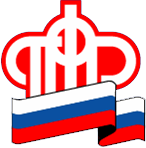 ПОЛУЧИТЕ СПРАВКИО ПРАВЕ НА ЛЬГОТЫВ 2016 ГОДУ	 Управление ПФР в Приозерском районе Ленинградской области сообщает о выдаче справок о праве пользования набором социальных услуг на 2016 год. Указанные справки можно получить  при предъявлении паспорта в клиентской службе Управления. Выдача производится в рабочие дни с 8:30 до 16:30 часов, в пятницу — с 8:30 до 12:00 часов.В ноябре 2015 года в Управлении будет выделено дополнительное рабочее место только для выдачи справок федеральным льготникам на 2016 год.Напоминаем, что на сайте ПФР можно записаться на прием в клиентскую службу Управления, предварительно заказать  справку о праве пользования набором социальных услуг.Набор социальных услуг состоит из следующих льгот:обеспечение необходимыми медикаментами по рецепту врача,предоставление путевки на санаторно-курортное лечение для профилактики основных заболеваний,бесплатный проезд на пригородном железнодорожном транспорте, а также на междугородном транспорте к месту лечения и обратно.Гражданин принимает решение, в каком виде ему удобно получать социальные услуги: в натуральной форме или в денежном эквиваленте, и подает соответствующее заявление. При этом заявление о сделанном выборе достаточно подать один раз. После чего нет необходимости ежегодно подтверждать свое решение. Поданное заявление будет действовать, пока гражданин не изменит свой выбор. Определиться на 2016 год необходимо было до 1 октября текущего года, обратившись с соответствующим заявлением в Управление или через многофункциональный центр предоставления государственных и муниципальных услуг, с которым Пенсионный фонд Российской Федерации заключил соответствующее соглашение, либо другим способом.Управление ПФР в Приозерском районе Ленинградской области